Phonics/ReadingMrs Hughes and Jade’s group – include the alternative representations of the sounds – e.g. ai, ay, a_e in your listsMr Hannah’s group see Class 3 page for activity. Writing a letterMaths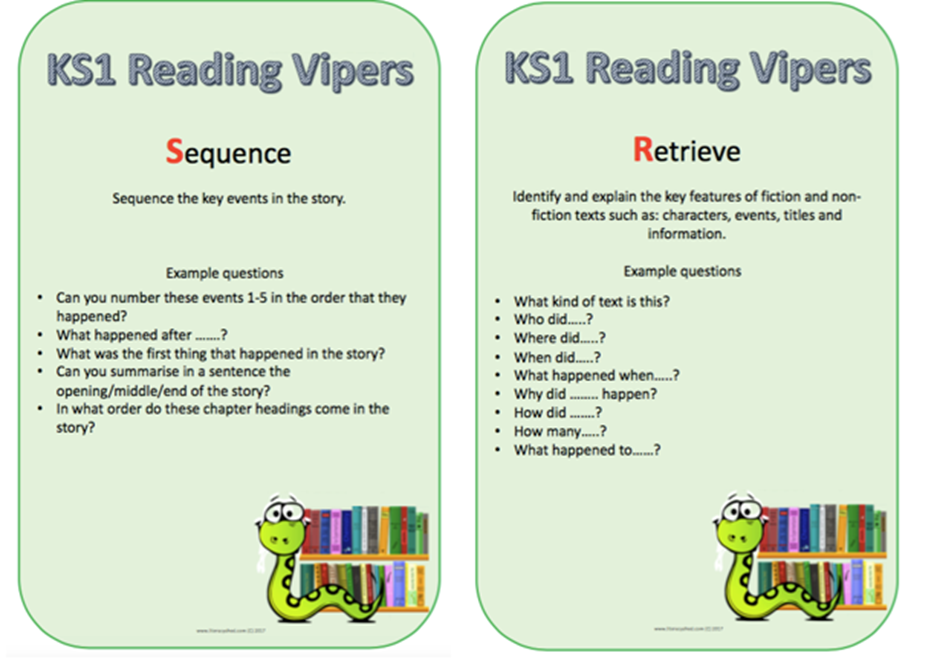 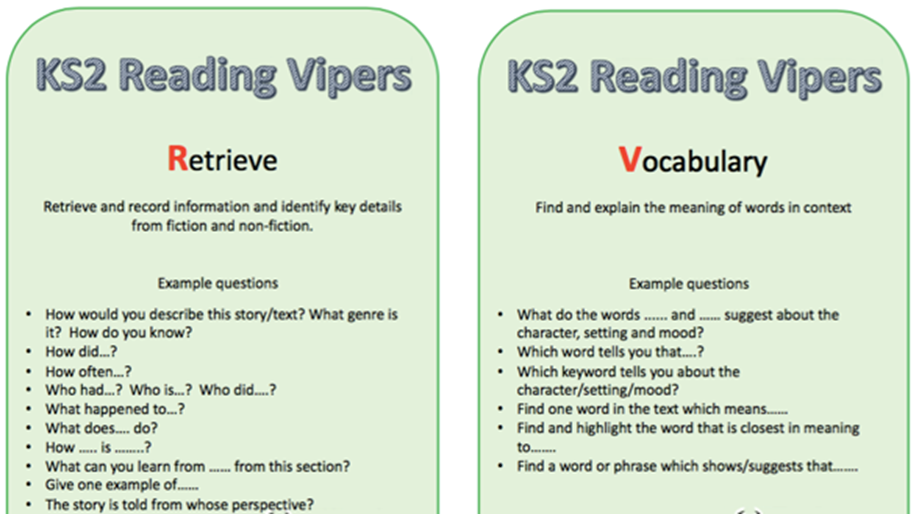 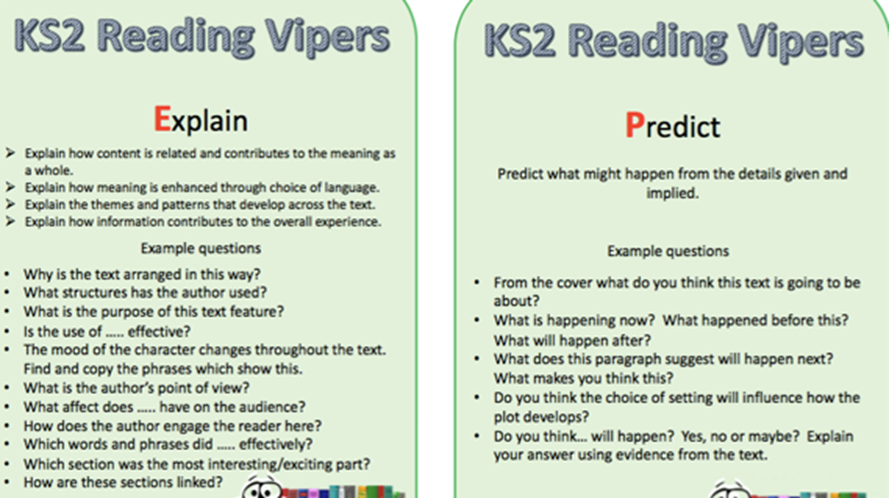 MondayTuesdayWednesdayThursdayFridayPlay a game on Phonics Play https://www.phonicsplay.co.uk/Play a game on Phonics Play https://www.phonicsplay.co.uk/Play a game on Phonics Play https://www.phonicsplay.co.uk/Play a game on Phonics Play https://www.phonicsplay.co.uk/Play a game on Phonics Play https://www.phonicsplay.co.uk/BANK HOLIDAYWrite a list of words containing the sound of the day.Mrs Penhaligan’s group: spMrs Hughes’ group: strJade’s group: ouWrite a list of words containing the sound of the day.Mrs Penhaligan’s group: blMrs Hughes’ group: prJade’s group: ieWrite a list of words containing the sound of the day.Mrs Penhaligan’s group: frMrs Hughes’ group: nchJade’s group: eaWrite a list of words containing the sound of the day.Mrs Penhaligan’s group: ndMrs Hughes’ group: ewJade’s group: irChoose a different way to practice your tricky words each day from the list below.Choose a different way to practice your tricky words each day from the list below.Choose a different way to practice your tricky words each day from the list below.Choose a different way to practice your tricky words each day from the list below.Choose a different way to practice your tricky words each day from the list below.Rainbow write – choose a different colour for each wordChalk them outside or make them with sticks, stones, leaves etcBubble write – use bubble writingWrite them in alphabetical orderUse each of your spellings in a sentenceMrs DunndarknesshappinesssadnessillnesskindnessamazementpunishmentrefreshmentplacementstatementMrs RicecalendarbreathbreathebuildbusybusinesscaughtcentrecenturycertainMrs Penhaliganwas    they    are    allMrs Hughessome    were    little    couldJadesome    were    little    couldReading (at least 20 minutes a day)Read your own book or share a story together.  Every few pages look at and have a go at answering 1-3 of the vipers questions – see below.  At the end of the week, choose one character from a story you have read and think of as many adjectives to describe them as you can. Write a list of reasons why you would or wouldn’t want to be friends with this character.  Remember to ask for sponsorship for Read for Good! ( readforgood.org) MondayTuesdayWednesdayThursdayFridayBank HolidayWho could you send a letter to that you are unable to see at the moment? ( Grandparent, aunty, uncle, cousin…).Make a mind map or draw pictures with labels of all the things you want to tell them about. What have you been doing? How you are feeling, what you want to do as soon as lock down ends.Start writing your letter. Don’t forget to include the date, address, and start with ‘Dear ….’ Look at the example below to help you set your letter out.Include some questions to ask the person you are writing to.Read your letter to a grown up at home, check your spelling, full stops, capital letters, commas and question marks. You might need to write your finished letter up again in your BEST handwriting.Draw a lovely cheerful picture to go with your letter. Write the address on an envelope, put a stamp on it and post it!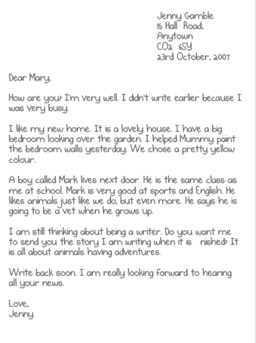 MondayTuesdayWednesdayThursdayFridayComplete the assigned tasks on Mathletics.Complete the assigned tasks on Mathletics.Complete the assigned tasks on Mathletics.Complete the assigned tasks on Mathletics.Complete the assigned tasks on Mathletics.Mind V computers!Write out the times table you want to learn very carefully. Ask your grown up to tap them into a calculator. They must put the entire sum into the calculator. Can you shout the answer before they can get the answer?Mind V computers!Write out the times table you want to learn very carefully. Ask your grown up to tap them into a calculator. They must put the entire sum into the calculator. Can you shout the answer before they can get the answer?Mind V computers!Write out the times table you want to learn very carefully. Ask your grown up to tap them into a calculator. They must put the entire sum into the calculator. Can you shout the answer before they can get the answer?Mind V computers!Write out the times table you want to learn very carefully. Ask your grown up to tap them into a calculator. They must put the entire sum into the calculator. Can you shout the answer before they can get the answer?Mind V computers!Write out the times table you want to learn very carefully. Ask your grown up to tap them into a calculator. They must put the entire sum into the calculator. Can you shout the answer before they can get the answer?